Техническое задание на 5 релиз программы  Цель: разработка отчета «План товар» и «Матрица клиентов».Предварительная информация1. Отчет «План клиенты» содержит информацию по отгрузкам товаров разных категорий.Сокращение: - ТП – торговый представитель;- sku – позиция товара (номенклатуры).- АКБ – активная клиентская база. Количество клиентов, у которых были приняты заказы или выполнены отгрузки.Внешний вид отчета: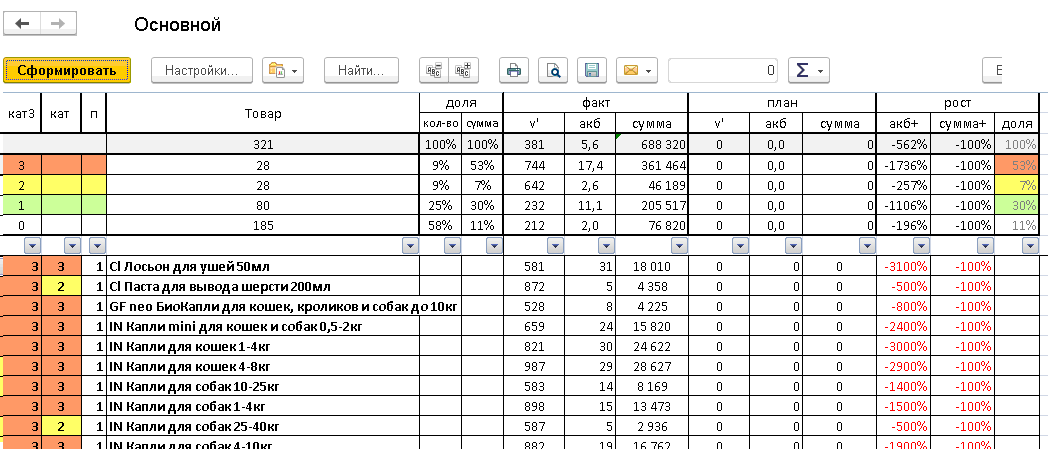 Для получения доступа к отчету необходимо будет нажать кнопку «План товар» в обработке «Рабочее место ТП».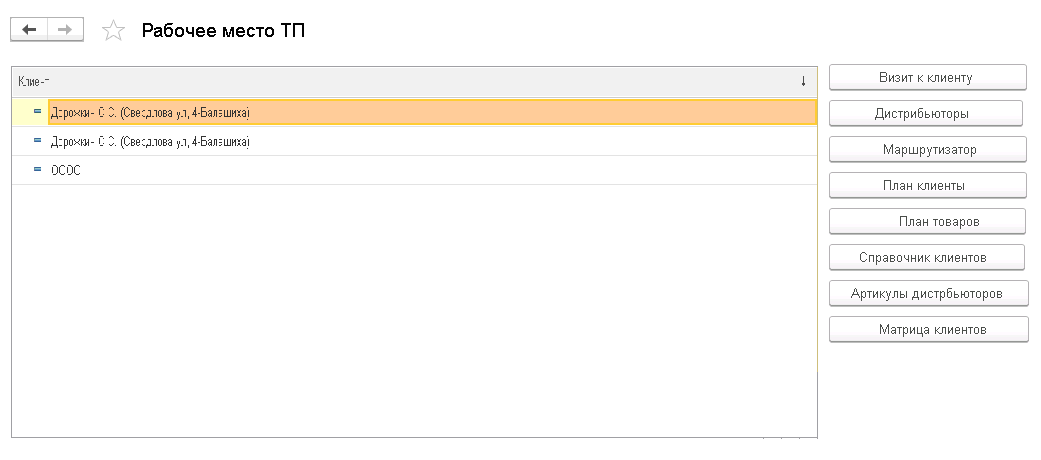 2. Матрица клиентов.Для доступа к матрице клиентов необходимо нажать кнопку «Матрица клиентов» на форме обработки «Рабочее место ТП».При нажатии на кнопку открывается форма: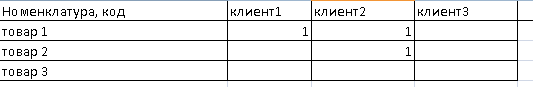 Список товаров из справочника «Товар»;Список клиентов, с которыми работает ТП в текущем месяце, взятое из оформленной заявки на клиентов.Редактируемое поле, где ТП проставляет 1 (признак приоритета) в соответствующей ячейки.Данные по матрице сохраняются в базе.Для программистаДобавить кнопку «План товар» на форму обработки «Рабочее место ТП», при нажатии на которую открывается отчет.Добавить отчет «ПланТовар», подсистема: ТурбоКнопка.Описание ячеек отчетаВ отчете часть формул используется из инструкции 3, в описание есть отсылки к пунктам таблицы, где приведены алгоритмы их расчета.Описание столбцов выделенной части отчета, содержащей информацию о товарах:Описание столбцов итоговой информации по плану товаров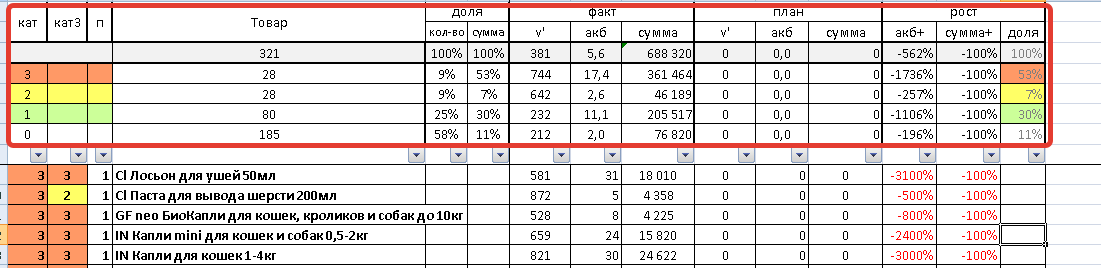 !!!Алгоритм расчета приводится для 3 категории, все остальные категории рассчитываются аналогично. Значение категории можно увидеть напротив товара в колонке А.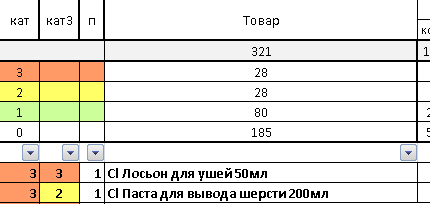 Добавить регистр сведений «МатрицаКлиентов», подсистема – ТурбоКнопка, независимый, непериодический.Измерения:- ТП, тип данных – справочник «Пользователи»;- Товар, тип данных – справочник «_ДемоНоменклатура»;- Клиент, тип данных – справочник «_ДемоПартнеры».Ресурсы: - ПризнакПриоритета, может принимать значение пустое или 1.Добавить кнопку «Матрица клиентов» на форму отчета «Рабочее место ТП».При нажатии на кнопку должна открываться форма в виде ниже:Список товаров из справочника «_ДемоНоменклатура»;Список клиентов, с которыми работает ТП в текущем месяце, взятое в РС «Клиенты ТП».Редактируемое поле, где ТП проставляет 1 (признак приоритета) в соответствующей ячейки.После того как введены данные, необходимо чтобы они сохранялись РС «МатрицаКлиентов»:- ТП – текущий пользователь;- Товар – данные из А;- Клиент – данные из В;- ПризнакПриоритета – данные из С.Если в РС уже были сведения по данным полям, то их нужно заменить новыми.СтолбецОписание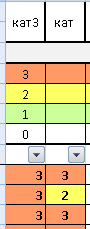 Кат 3– категория товара за 3 месяца (алгоритм ниже только для 3 месяцев);Кат – категория товара за прошлый месяцДанные берутся по РН «ПродажиДистрибьюторов» по текущему пользователю.Алгоритм определения категории товара:ТТ – текущий клиент;АКБ – активная клиентская база. Количество клиентов, у которых были приняты заказы или выполнены отгрузки по данному товару. Кат 3 - V’ по ТТ> V’ по территории И АКБ по ТТ> АКБ по территорииКат 2 - V’ по ТТ> V’ по территории И АКБ по ТТ <АКБ по территорииКат 1 - V’ по ТТ <V’ по территории И АКБ по ТТ> АКБ по территорииКат 0 - V’ по ТТ <V’ по территории И АКБ по ТТ <АКБ по территориирасчетные показатели V’ и ср АКБ.Пример: 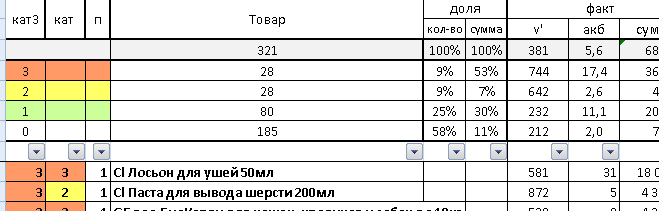 Показатели для товара СI Лосьон для ушей 50 мл:V’ = 581, АКБ = 31.Показатели для всех товаров: V’ = 381, АКБ = 5,6.Сравниваем: 581> 381 и 31> 5,6Итог: Товар 3 категории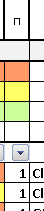 Приоритетный товар, установленный компанией, берется из РС «ПриоритетныеТовары»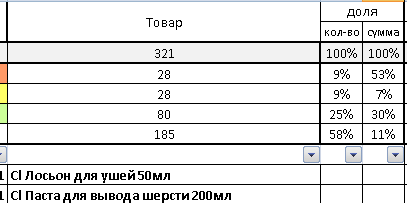 Список номенклатуры из справочника «_ДемоНоменклатура»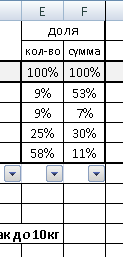 Пустые строки, формул нет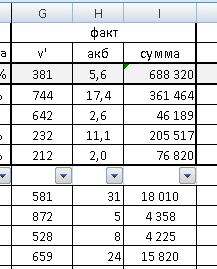 = Сумма/ АКБ, округленное до целыхПоказывает количество клиентов (измерение: Покупатель), которым отгружен товар, берется по текущему ТП, товару из РН «ПродажиДистрибьюторов». Период: прошлый месяцСумма проданного товара за предыдущий месяц по всем клиентам по текущему ТП, взятое из регистра накопления «ПродажиДистрибьюторов»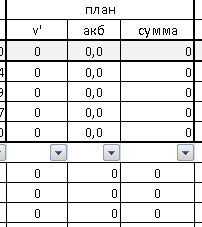 Оборачиваемость товара= Сумма/ АКБ, округленное до целыхПоказывает количество клиентов (измерение: Покупатель), которым отгружен товар, берется по текущему ТП, товару из РН «ПланыПродажТовараПоКлиентам». Период: текущий месяцСумма проданного товара за текущий месяц по всем клиентам по текущему ТП, взятое из регистра накопления «ПланыПродажТовараПоКлиентам».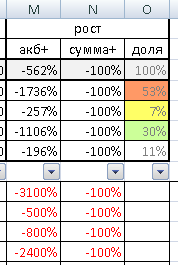 =$K9-$H9=$L9/$I9-1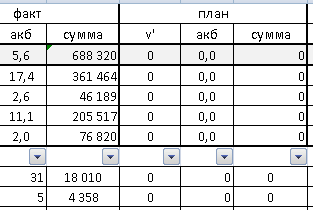 Нет формулСтолбецОписание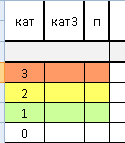 Информационные поля без формул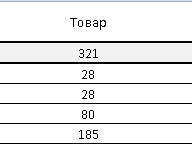 Сумма колонок 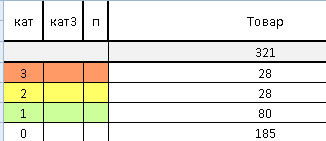 Общее количество проданных позиций товара по указанной категории по текущему ТП за предыдущий месяц, данные берутся из РН «ПродажиДистрибьюторов».Например, 3 категории 28.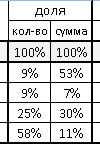 Общий процент, всегда 100%Процент количества проданного товара к общему количеству проданного товара по категориям.Пример для 3 категории:= D4/$D$3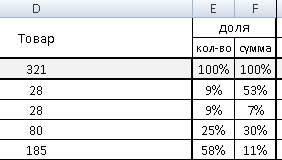 =I4/$I$3 *100%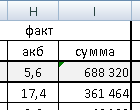 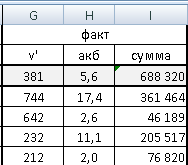 = I3/H3/D3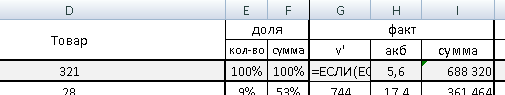 Алгоритм расчет аналогичный пункту выше.= (СУММПРОИЗВ(H9:H10000)/D3)Сумма всех строк Акб факта / общее количество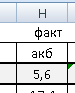 Формула расчета аналогичная, что и пункте выше, только данные берутся для товара 3 категорииСумма всех сумм товаров по колонке.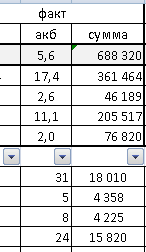 Сумма всех сумм товаров по колонке для 3 категории.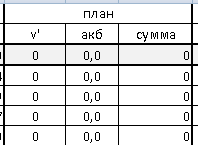 = L3/K3/D3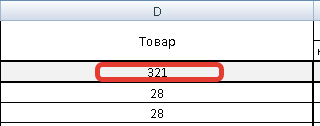 Формула расчета аналогичная, что и пункте выше, только данные берутся для товара 3 категории= СУММ (K9:K10000)/D3 (общее количество проданного товара)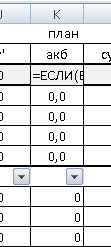 Формула расчета аналогичная, что и пункте выше, только данные берутся для товара 3 категории= Общая сумма по колонке для товара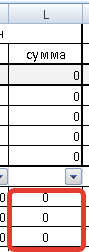 Формула расчета аналогичная, что и пункте выше, только данные берутся для товара 3 категории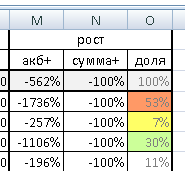 = K3-H3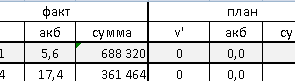 Формула расчета аналогичная, что и пункте выше, только данные берутся для товара 3 категории= (L3/I3-1) * 100%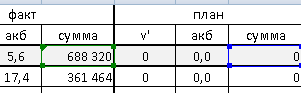 Формула расчета аналогичная, что и пункте выше, только данные берутся для товара 3 категорииВсегда 100%= (L4-I4)/($L$3-$I$3)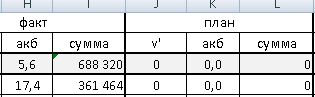 